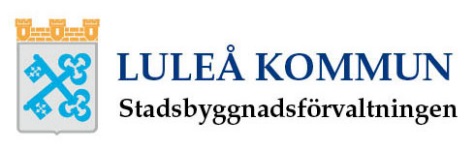 
PROTOKOLL
Skyddsjordningskontroll
PROTOKOLL
SkyddsjordningskontrollProjektnamnProjektnamnObjektsnummerDatumDatumBeställare/ByggherreUtfört av företagUtfört av företagUtfört av personUtfört av personGruppcentral inkl. ansluten installationAnmärkningKontrollKontrollFel åtgärdatFel åtgärdatGruppcentral inkl. ansluten installationAnmärkningDatumSignDatumSign